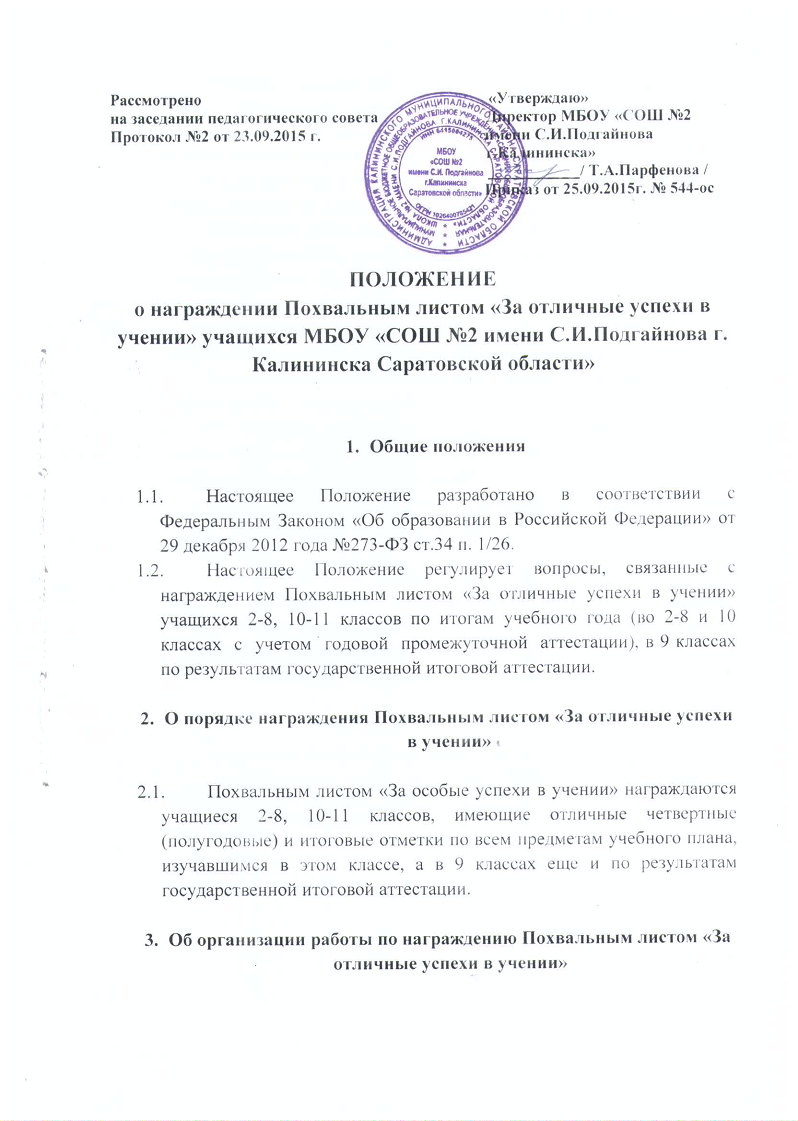 Решение о награждении Похвальным листом «За особые успехи в учении» принимается на педагогическом совете по итогам учебного года во 2-8, 10-11 классах, а в 9 классах еще и по результатам государственной итоговой аттестации.После рассмотрения вопроса о награждении издается приказ о награждении Похвальным листом «За особые успехи в учении. Заполнение Похвального листа «За отличные успехи в учении» производится классным руководителем вручную ручкой чёрного цвета. Похвальный лист «За отличные успехи в учении» подписывается директором и заверяется печатью ОО.Факт награждения Похвальным листом «За особые успехи в учении» фиксируется в книге выдачи Похвальных листов.Учет выдачи бланков Похвальных листов «За особые успехи в учении» ведется секретарем ОО.Награждение Похвальными листами «За особые успехи в учении» проводится на итоговых классных часах, на торжественных линейках, посвященных окончанию ОО. Замена испорченных бланков Похвальных листов «За отличные успехи в учении» осуществляется по заявлению классного руководителя.3.8.       Замена утерянных Похвальных листов «За отличные успехи в учении не производится. По заявлению родителей (законных представителей) учащегося, выпускника ОО может выдать справку, подтверждающую факт награждения, о чём делается запись в Журнале учёта выдачи Похвальных листов «За отличные успехи в учении»4. Заключительные положения      4.1.          Настоящее Положение вводится с момента подписания.      4.2.    В Положение могут вноситься изменения и дополнения в соответствии с действующим законодательством.      4.3.         Срок действия данного Положения - без ограничения.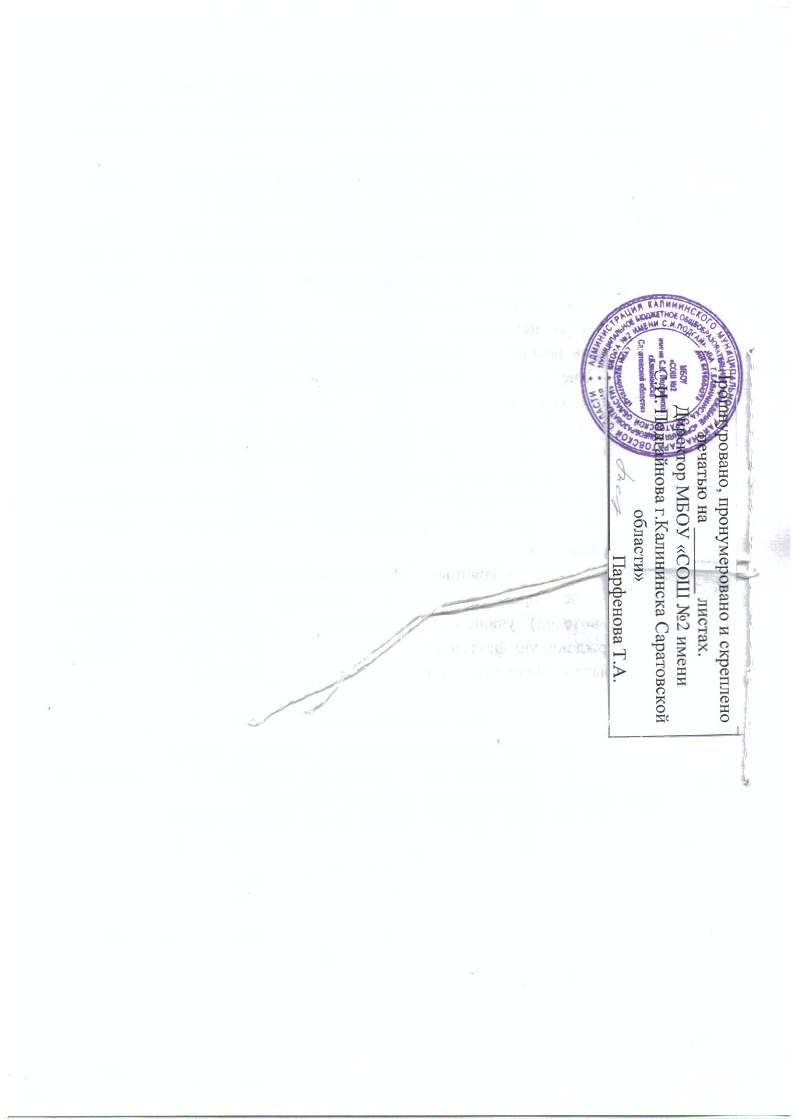 